      МУНИЦИПАЛЬНОЕ ДОШКОЛЬНОЕ ОБРАЗОВАТЕЛЬНОЕ УЧРЕЖДЕНИЕ«ДЕТСКИЙ САД №64»Конспект занятия по ознакомлению с окружающим миром(вторая младшая группа)                                                                          Подготовила: воспитатель                                                                                  Арсентьева Мария СергеевнаТема: «Путешествие в сказочную деревню»Цель: обобщить и закрепить знания детей об окружающем миреИнтегрируемые области: социально - коммуникативное развитие, речевое развитие, физическое развитие, художественно- эстетическое развитие.Задачи: * уточнить и закрепить названия деревьев, птиц, домашних и диких животных, фруктов, овощей. Подводить к пониманию обобщающих понятий: фрукты, овощи, домашние и дикие животные;* развивать умение узнавать и называть животных и их детенышей;* активизировать и развивать словарь на тему  «Домашние животные и их детёныши»;* закрепить умения детей правильно соотносить понятия «рядом», «около», умения согласовывать понятия в роде и падеже;* развивать готовность детей к совместной деятельности со сверстниками;Материалы и оборудование: Картинки с изображением деревьев, домашних животных и их детенышей, набор фруктов и овощей.Ход ООДВоспитатель: Ребята, сегодня к нам пришли гости. Давайте с ними поздороваемся (дети здороваются). Молодцы! Ой, кто- то стучится в нашу дверь (вносит Медвежонка у него конверт). Посмотрите, ребята, у Медвежонка в руках конверт, давайте, посмотрим что там. Здесь письмо, сейчас я вам его прочитаю.«Дорогие ребята, пишет вам бабушка Арина из сказочной деревни. У нас случилась беда. Мамы наших животных потеряли своих малышей и очень просят вас им помочь. Путь в нашу деревню не легкий, нужно будет выполнить много заданий. Но вы, ребята, смелые. Надеюсь, вы со всеми трудностями справитесь. До скорой встречи»Воспитатель: Ну что, ребята, поможем бабушке Арине и животным из сказочной деревни?Дети: Да!Воспитатель: Скажите, пожалуйста, а на чем же мы с вами можем добраться до деревни?Дети: На машине, на автобусе…Воспитатель: Правильно, я сейчас вам загадаю загадку и вы сразу догадаетесь на чем мы с вами отправимся путешествовать.Железная змея ползет,Пассажиров вдаль везет. Дети: Поезд.   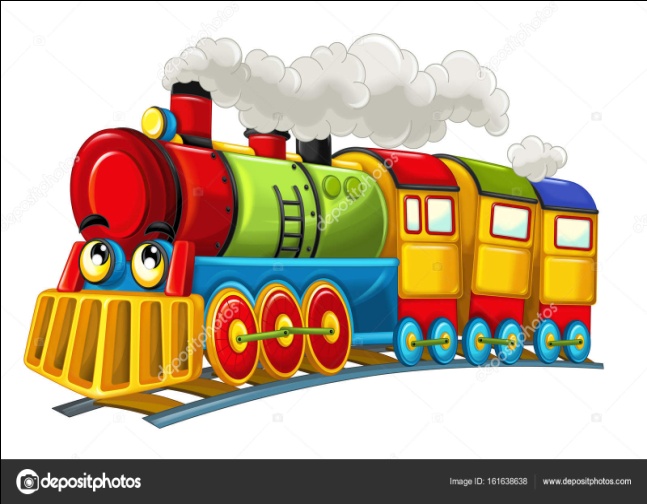 Воспитатель: Молодцы, все верно отгадали. Но наш поезд не простой, а волшебный. Ведь мы с вами отправляемся в сказочную деревню. Вставайте друг за другом, вы будете вагончиками, а я паровозиком. Поехали.“Паровоз, паровоз, новенький, блестящий,Ты куда нас повез словно настоящий.Чу -Чу-Чу-Чу! Я на поезде качу...”Воспитатель: Ну вот, поезд остановился, посмотрите, куда мы с вами попали?Дети: В лес.Воспитатель: Ребята, в лесу есть свои правила поведения. (Воспитатель показывает карточки с символами-правилами, а дети называют эти правила)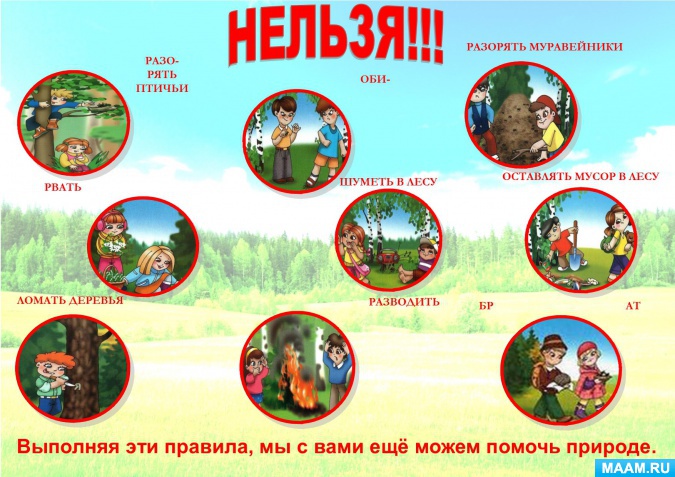  -  нельзя кричать и громко разговаривать, шуметь, т.к. можно напугать лесных зверей; нельзя разорять гнёзда и муравейники; нельзя ломать деревья и ветки. А кто же еще живет в лесу, кроме зверей, слышите, кто это? (звуки пения птиц)Дети: Птицы!Воспитатель: Правильно, послушайте, как красиво они поют. Далее воспитатель обращает внимание детей на деревьяВоспитатель: Посмотрите, пожалуйста, какие деревья вы видите?Дети: Елка, береза, дуб.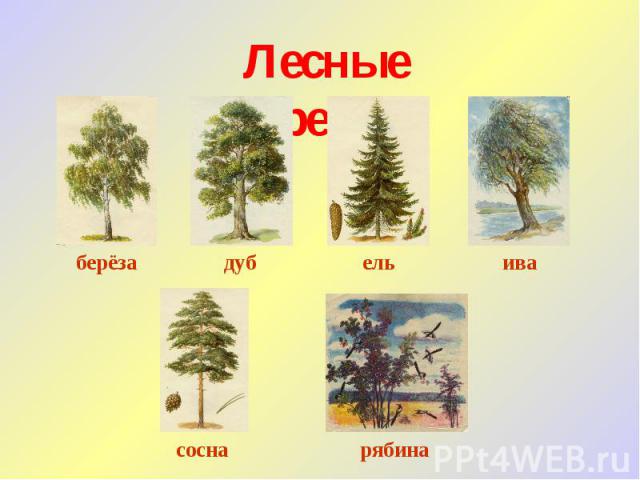 Воспитатель: Хорошо, посмотрите, на этих деревьях появились птицы. Назовите, каких птиц вы узнали?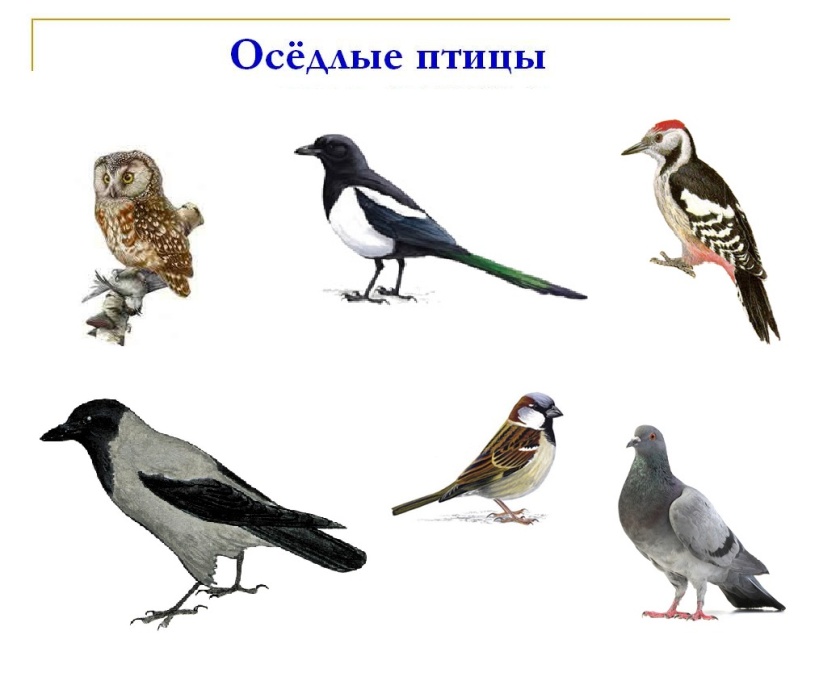 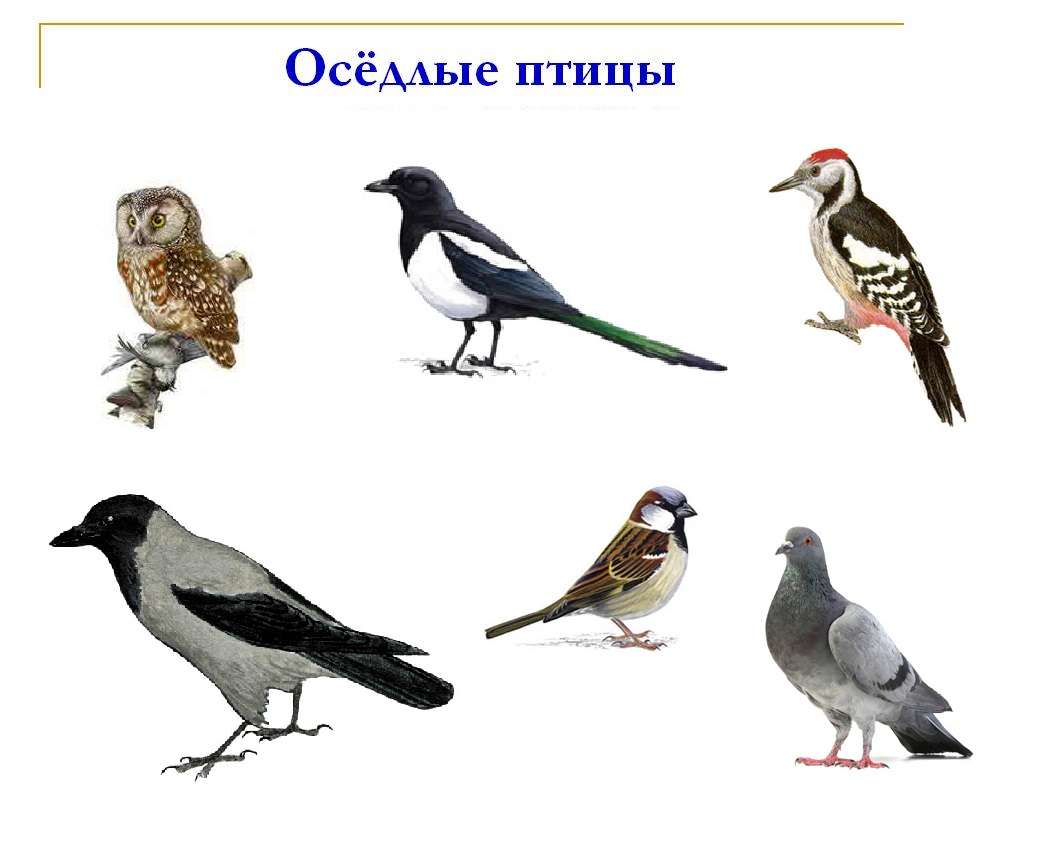 Дети: Ворона, воробей, сорока. Воспитатель конкретизирует названия деревьев и просит детей сказать, какая именно птица сидит на указанном дереве.Воспитатель: Молодцы, справились с заданием. Но ведь в лесу еще живут и животные. Назовите, каких животных, живущих в лесу, вы знаете?Дети: Заяц, белка, лиса, медведь, волк.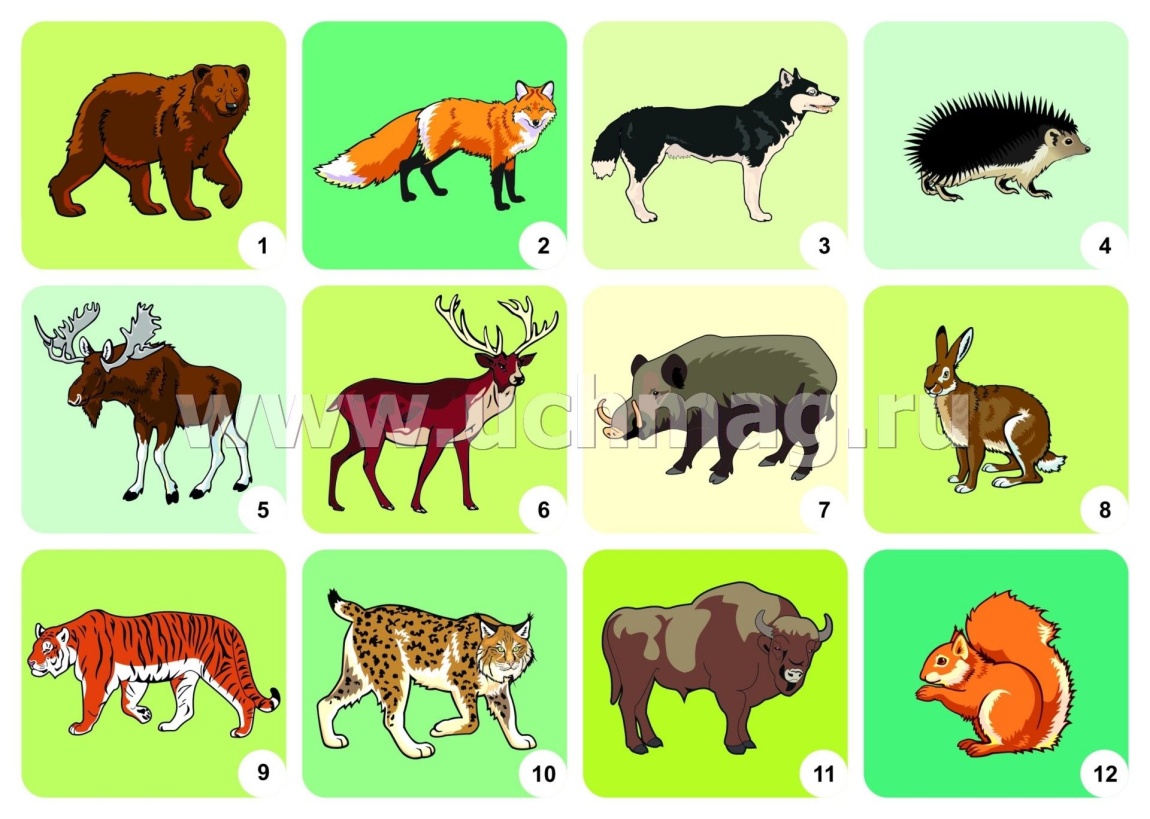 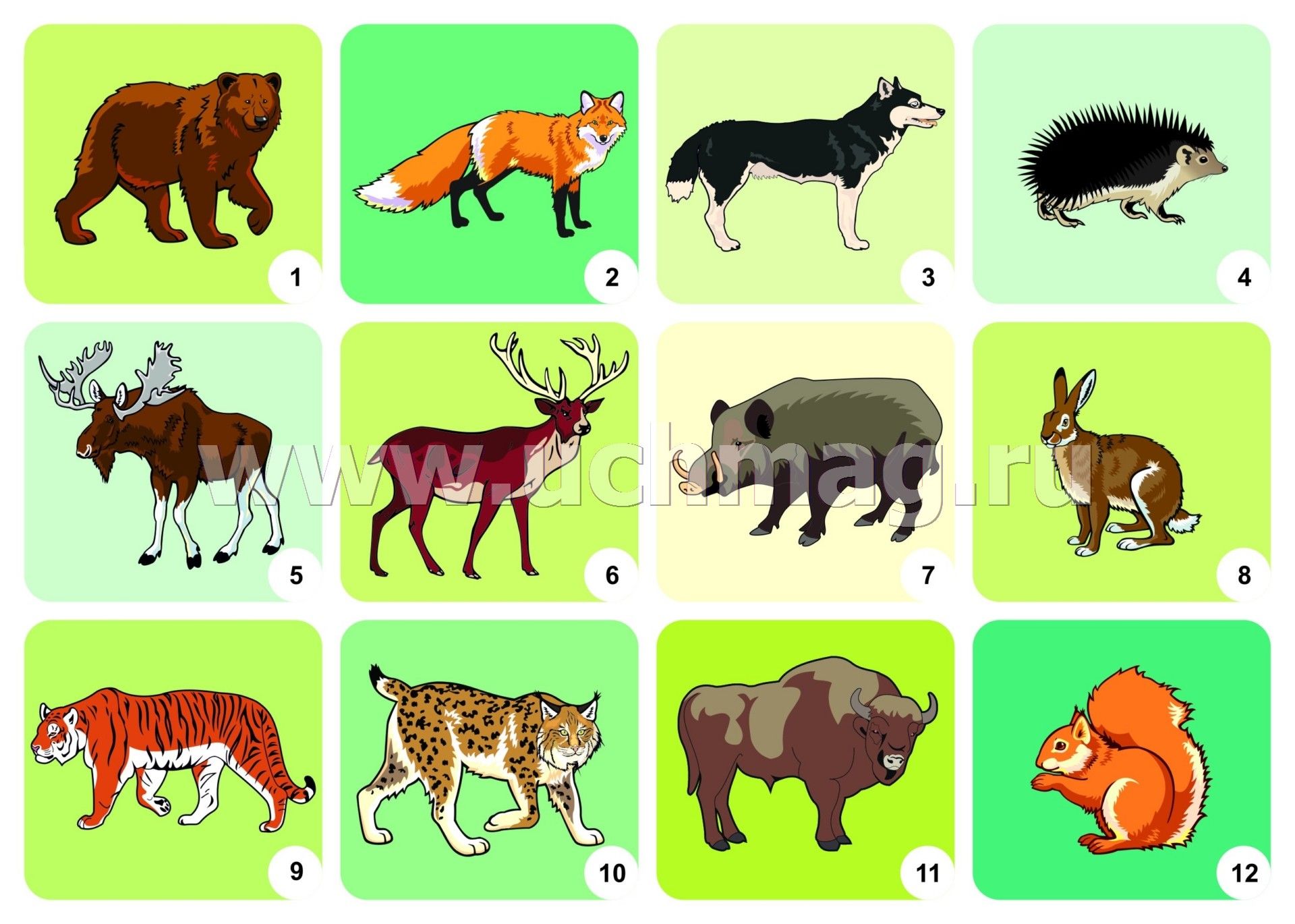 Воспитатель: Хорошо, эти животные живут в лесу, а как их можно назвать одним словом, какие это животные?Дети: Дикие.Воспитатель: Правильно, почему их так называют?Дети: Потому что они живут в лесу.Воспитатель: Молодцы, сейчас я вам предлагаю передохнуть и поиграть.Физминутка «Под елочкой»Вот под елочкой зеленой (маршируют)Скачут весело вороны (прыгают)Кар- кар- кар (громко, хлопки над головой)Целый день они кричали (повороты туловища влево - вправо)Спать ребятам не давали (наклоны туловища влево – вправо)Только к ночи умолкают (машут руками)И все вместе засыпают (садятся на корточки, руки под щеку)Воспитатель: Вот мы с вами передохнули, пора отправляться дальше. Занимаем свои места, едем дальше. Посмотрите, мы с вами оказались в сказочной деревне. Смотрите, стол, и что- то на нем стоит (на столе две пустых корзинки и корзинка, в которой находятся фрукты и овощи) Здесь записка лежит.«Ребята, у меня в корзинке перепутались фрукты и овощи. Помогите, мне, пожалуйста, разложить их по разным корзинкам»Игра «Разложи фрукты - овощи»(воспитатель просит детей назвать фрукт или овощ, который они кладут в корзинку).Воспитатель обращает внимание на следующий рисунокВоспитатель: А вот и дом, в котором живет наша бабушка. Скажите, пожалуйста, кто лежит рядом с домом? (Собака)Воспитатель: Хорошо, а кто сидит на лавке? (Кот)Воспитатель: Правильно, а кто пасется около дома? (Корова)Воспитатель: Хорошо. Вы всех правильно назвали. Кот, собака, корова – с кем рядом живут эти животные. (Рядом с человеком, с людьми…)Воспитатель: Правильно, а как мы можем назвать их одним словом?Дети: Домашние.Воспитатель: Правильно, а каких еще домашних животных вы знаете?Дети: Коза, лошадь, свинья…Воспитатель: Очень хорошо. А теперь, давайте, выполним просьбу бабушки Арины и вернем мамам их малышей. Дети называют животное, берут на столе картинки с изображением угаданного взрослого животного и находят его детеныша.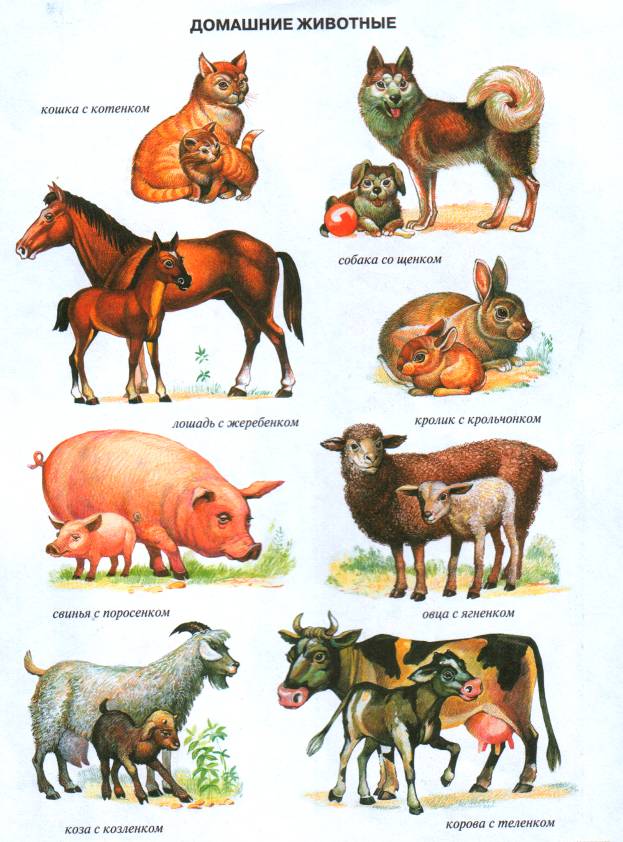 Воспитатель: Молодцы, ребята. Теперь все мамы нашли своих малышей и больше не будут плакать. Посмотрите, тут еще одна корзинка (достает корзинку с конфетами - гостинец от бабушки Арины, в благодарность за помощь)Подведение  итоговВоспитатель благодарит детей за помощь, спрашивает, что им понравилось в путешествии, что запомнилось и предлагает занять свои места в поезде, чтобы вернуться обратно в группу.“Паровоз, паровоз, новенький, блестящий, ты куда нас повез словно настоящий. Чу-Чу-Чу-Чу! Я на поезде качу. Обратно в детский сад хочу”